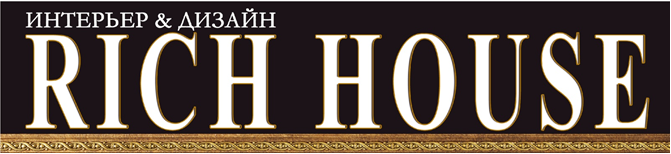 Предполагаемые темы журнала «RICH HOUSE Orenburg» (весна-лето 2023 г.)– Архитектура и строительство загородного дома– Интересные решения в ландшафтном дизайне– Техническое оснащение дома (видеонаблюдение, система «умный дом»)– Коллекции отделочных материалов (кафель, обои, напольное покрытие)– Сантехника с оригинальным дизайном– Стильная мягкая и корпусная мебель– Натуральное дерево в интерьере (мебель, предметы интерьера и т.д.)– Весенний интерьер в светлых тонах– Легкий текстиль (постельное белье, шторы и т.д.)– Дизайнерские элементы декора (картины, постеры, сувениры)– Декорирование интерьера (фрески, лепнина, художественные панно и др.)– Красивая и удобная садовая мебель (натуральное дерево, ковка)– Обустройство мангальной зоны– Кованые изделия в ландшафтном дизайне– Благоустройство придомовой территории (альпийские горки, искусственные водоемы, озеленение)– Строительство бассейнов, фонтанов, водопадов– Бережный уход за вашим садом (системы автополива)Принимаем предложения по бесплатной публикации авторских статей на актуальные темы. Количество тем ограничено.С уважением, главный редактор, Надежда Алексеевна Бивайнис.По вопросам размещения обращаться по тел.: 8 (903) 395-74-72, 30-59-80